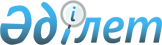 Об установлении ограничительных мероприятий
					
			Утративший силу
			
			
		
					Решение акима Мерекенского сельского округа Таскалинского района Западно-Казахстанской области от 15 мая 2019 года № 3. Зарегистрировано Департаментом юстиции Западно-Казахстанской области 16 мая 2019 года № 5667. Утратило силу решением акима Мерекенского сельского округа Таскалинского района Западно-Казахстанской области от 30 декабря 2020 года № 7
      Сноска. Утратило силу решением акима Мерекенского сельского округа Таскалинского района Западно-Казахстанской области от 30.12.2020 № 7 (вводится в действие со дня первого официального опубликования).
      В соответствии с Законами Республики Казахстан от 23 января 2001 года "О местном государственном управлении и самоуправлении в Республике Казахстан", от 10 июля 2002 года "О ветеринарии", на основании представления руководителя государственного учреждения "Таскалинская районная территориальная инспекция Комитета ветеринарного контроля и надзора Министерства сельского хозяйства Республики Казахстан" от 19 апреля 2019 года №258, аким Мерекенского сельского округа РЕШИЛ:
      1. Установить ограничительные мероприятия на территории села Мереке Мерекенского сельского округа Таскалинского района в связи с возникновением заболевания бруцеллеза среди крупного рогатого скота.
      2. Главному специалисту аппарата акима Мерекенского сельского округа (С.Муханбеталиев) обеспечить государственную регистрацию данного решения в органах юстиции, его официальное опубликование в Эталонном контрольном банке нормативных правовых актах Республики Казахстан.
      3. Контроль за исполнением настоящего решения оставляю за собой.
      4. Настоящее решение вводится в действие со дня первого официального опубликования.
					© 2012. РГП на ПХВ «Институт законодательства и правовой информации Республики Казахстан» Министерства юстиции Республики Казахстан
				